Virginia CBA MapsRichmond, VA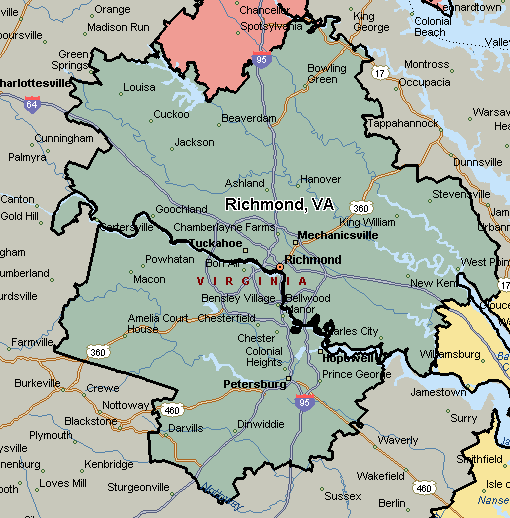 Virginia Beach-Norfolk-Newport News, VA-NC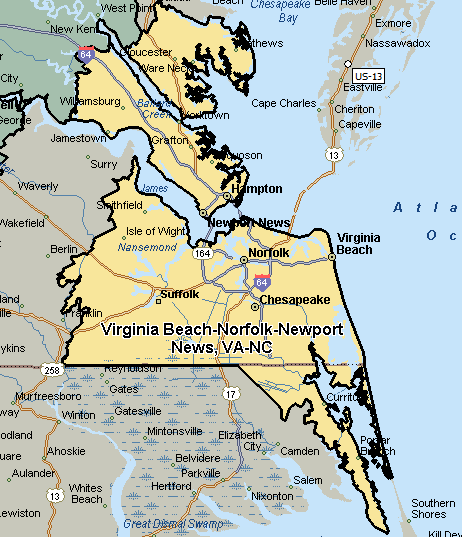 Washington-Arlington-Alexandria, DC-VA-MD-WV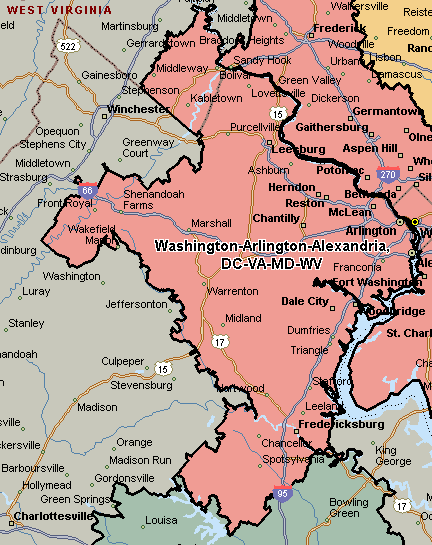 